Registration Form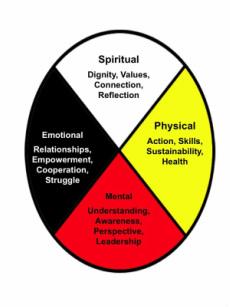 Rhino of Balance – October 19 to 21, 2018Information Collected on this form will only be used by the men working on the registration team. If you have any questions please contact Alan Hernandez rhinoofbalance@gmail.com   or 604 208 0054Personal Information:Name: __________________________________  Age _____       Email:_______________________________________ Phone ◻ Cell: ____________________________   ◻ Home: _______________________________________________Address: _________________________________________________________________________________________If you have done an initiation weekend, please provide details here: _________________________________________If you are on a men’s team what is your team’s name? ____________________________________________________Special Needs (dietary or other)Health IssuesEmergency Contact Information Name: _________________________________ Relationship to participant ___________________________________Phone ◻ Cell: ______________________________ ◻ Home:_______________________________________________◻ What happens at this event is confidential and will remain between participants only. We only share our own experience and growth and respect the confidences of othersSend forms to rhinoofbalance@gmail.com or register online at thorswarriors2018.weebly.com. Send e-transfers to martnukwoolley@gmail.com , password “Rhino”, or cheques to Rhino of Balance ℅ Martyn Wooley, 4752 Joyce Ave, Powell River, BC, V8A 3B6Participant name (printed)Participant SignatureDate